Chinese (Traditional) | 繁體中文2017至2021年度最終進度報告摘要2010至2020年度澳洲殘障人士策略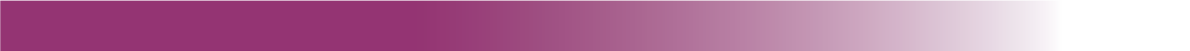 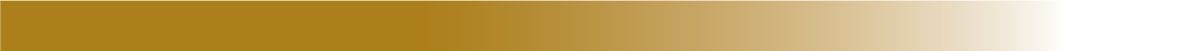 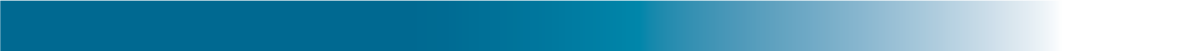 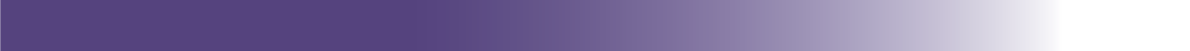 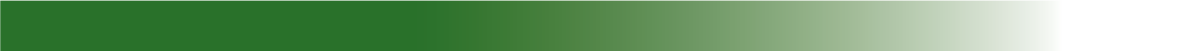 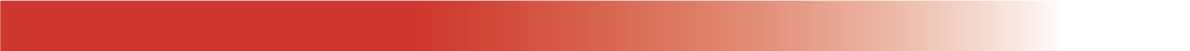 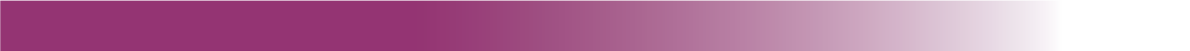 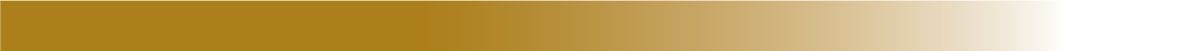 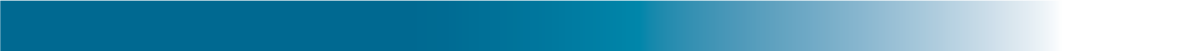 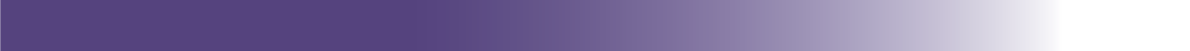 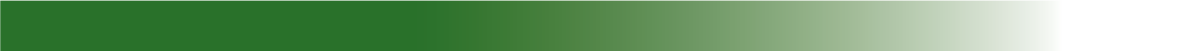 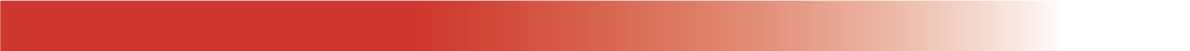 COPYRIGHT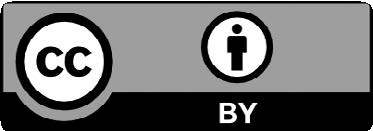 This document, the Final Progress Report 2017–2021 Summary National Disability Strategy 2010–2020: Chinese (Traditional), is licensed under the Creative Commons  Attribution 4.0 International License, with the exception of:The Commonwealth Coat of ArmsThe Department of Social Services logoAny third-party materialAny images and/or photographs.More information on this CC By licence is set out at the Creative Commons website: https://creativecommons. org/licenses/by/4.0/legalcode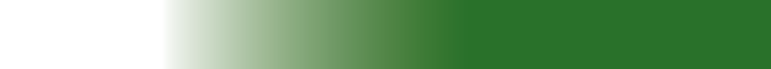 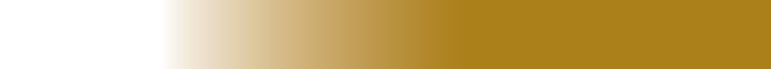 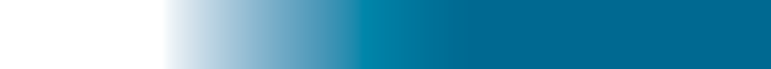 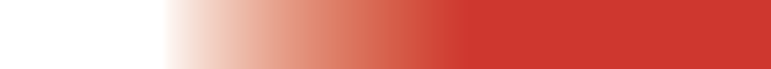 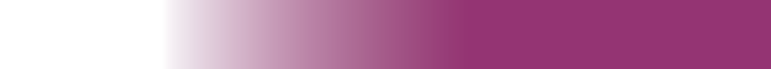 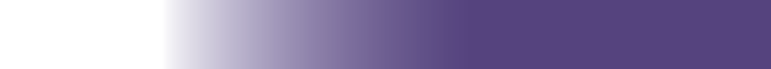 AttributionUse of all or part of this document must include the following attribution:© Commonwealth of Australia (Department of Social  Services) 2022ISBN: 978-1-921130-46-5Notice:If you create a derivative of this document, the Department of Social Services requests the following notice be placed on your derivative: Based on Commonwealth of Australia (Department of Social Services) data.Enquiries regarding this licence or any otheruse of this document are welcome. Please contact: Branch Manager, Communication Services Branch, Department of Social Services. Phone: 1300 653 227. Email: communications@dss.gov.auNotice identifying other material or rights in this publication:Australian Commonwealth Coat of Arms — not Licensed under Creative Commons, see https:// www.pmc.gov.au/government/commonwealth-coat- armsCertain images and photographs (as marked)— not licensed under Creative CommonsAll website links provided in this document are correct at time of publication.目錄引言	2澳洲政府	3州立政府和領地政府	6地方政府	12資料來源及社群互動	14願景	16引言根據 National Disability Strategy 2010–2020（2010至2020年度澳洲殘障人士策略，下文簡稱「該策略」），本文件屬於 Final Progress Report 2017–2021（《2017至2021年度最終進度報告》）之摘要。該策略為各級政府致力改善殘障人士的工作奠定基礎，而按照該策略，本份最終進度報告已接近尾聲。澳洲政府於2021年12月3日發布Australia’s Disability Strategy 2021–2031（2021至2031年度澳洲殘障人士策略），以取代 National Disability Strategy 2010–2020（2010至2020年度澳洲殘障人士策略）。就努力改善殘障人士生活方面，該策略為各級政府及全體澳洲民眾載列六大成效。成效一：便於出入的共融社區 成效二：權利保障、司法條例成效三：財務保障成效四：個人及社區支援成效五：學習及培養技能成效六：健康及福祉各級政府均實踐該策略。三項實施計劃分別引領了於 2011 至 2014 年度、2015 至 2018 年度，及 2019 至2020 年度執行的工作。就司法層面，執行該策略的工作受到州立及領地殘障人士計劃的驅動。上述方法有助州立及領地政府專門為殘障人士處理所屬區域的優先事項。就地方政府層面，眾多市政府各自制定了殘障人士出入及共融計劃。根據該策略，最終進度報告結合了 2017 至 2018 年度及 2019 至 2020 年度發布的第三份進度報告及第四份進度報告。此外，最終進度報告涵蓋多一個公曆年，即 2021 年。澳洲殘障人士策略確定期間，各級政府仍竭盡全力實踐該策略載列的成效。對該策略執行的工作屬於各級政府應承擔的責任。因此，對於制定本報告涉及的各項事務，各級政府亦發揮了作用。就履行該策略所述的共同願景，最終進度報告闡明了各級政府兌現的承諾。公眾可經澳洲政府社會服務部（Department of Social Services）參閱最終進度報告的完整內容。該策略保證了多方面的績效，以便進一步幫助並包容殘障人士。下文撮述各級政府按照該策略於 2017 至 2021 年期間取得的進度。下列摘錄數項各級政府實現的成果，而最終進度報告的完整版本則載有更多例子。 澳洲政府成效一：便於出入的共融社區自 2018 年，澳洲藝術理事會（Australia Council for the Arts）經 Arts and Disability Mentoring Initiative（藝術及殘障導師計劃）及 National Arts and Disability Awards（國家藝術及殘障人士獎金），已注資 $75萬推廣殘障藝術家的發展。澳洲政府亦為殘障人士和其他社群向國家運動機構提供超過 $5.94 千萬的資金，從而提升殘障人士於運動領域的參與度。澳洲政府、州立及領地交通部部長於 2019 年 8 月一致同意將交通運輸標準現代化。澳洲政府於 2019 年 9 月針對建築標準公布了第二輪的檢討細節。澳洲政府、州立政府及領地政府會根據檢討結果合作並相應採取行動。澳洲政府於 2021 年推出了費用全免的殘障人士資訊門戶（Disability Gateway）。該項服務專門為澳洲各地的殘障人士、其家屬及照顧者而設，助其尋找可靠的資訊，並聯繫至身處區域的服務機構。向殘障人士、其家屬、照顧者，及殘障人士服務行業諮詢後，殘障人士資訊門戶才得以制定。成效二：權利保障、司法條例國家殘障保險計劃委員會（NDIS Commission，下文簡稱「NDIS 委員會」）於 2020 年於澳洲各地確定了國家殘障保險計劃委員的所有職責。透過提供參與者資源，當中包括 Speak Up（為問題發聲）活動、建議、資訊及教育資源，NDIS 委員會致力捍衛殘障人士的權利，從而培養殘障人士針對自身的權利意識。NDIS 委員會根據各級澳洲政府一致同意的質量及安全保障體系（NDIS Quality and Safeguarding Framework），以涉足全澳的方法維護並改善殘障人士的權利、健康及福祉。1800RESPECT 就全澳家庭暴力及性暴力提供諮詢、資訊及支援服務。1800RESPECT 設有資源幫助殘障人士，包括 Sunny 流動應用程式、方便使用的服務指南，以及為前線工作人員而設的殘障人士支援工具包。對於與殘障女士共事的前線工作人員，就為其而設的提防家庭暴力培訓計劃，則於 2018 年增設了 Working with Women with Disabilities（與殘障女士共事）工作坊及認可的網上學習。澳洲政府亦注資 $1.5 百萬，為患有智力及／或功能障礙的殘障女士及相關前線支援工作人員制定並提供與濫用技術促成暴力的相關資源。成效三：財務保障澳洲政府於 2020 年 12 月發布了 Australian Public Service Disability Employment Strategy 2020–25（2020 至 2025 年度澳洲公營服務殘障人士就業策略）。2018 年 7 月 1 日展開了全新的殘障人士就業服務（Disability Employment Services）模式，以協助殘障人士於主流勞動市場獲得長期的公開就業機會，並改善就業市場參與者對首選提供者的靈活度，且增加更多選擇。透過 Women’s Leadership and Development Program（女性領袖及發展項目），澳洲政府於 2021 年向澳洲殘障女士機構（Women with Disabilities Australia）提供 $82 萬 899 的資金，從而確保政策流程制定期間聽取多元女士的心聲。對於幫助殘障女士就業及獲得領袖機會的項目，澳洲政府亦經上述計劃委託了超過 $3.7 百萬。成效四：個人及社區支援NDIS 為殘障人士而設，屬於澳洲首項國家計劃。該計劃表示澳洲人於獲得深層次的永久殘障人士支援服務方面，構成根本變化。Information, Linkages and Capacity Building program（資訊、聯繫及能力建立項目，英文簡稱「ILC」）撥款資助了不同機構，以便對全體澳洲殘障人士、其照顧者及家屬提供有利的項目。經不同輪次的資助派發，已給予超過 $1.96 億的資金，而該筆資金主要集中於經濟、社會及社群方面的參與，以及用於 2019 至 2020 年度、2020 至 2021 年度的個人能力建立。過往四年，澳洲政府注入了超過 $7.7 億的資金，透過費用全免的照顧者門戶（Carer Gateway），即專門為澳洲各地照顧者而設的支援服務，以幫助 2.65 百萬名無薪照顧者。成效五：學習及培養技能2020 年，前教育、培訓及就業部（Department of Education, Skills and Employment ）一併就 2021 年 3 月發布的最終檢討報告，相繼檢閱了 2005 年的殘障人士教育標準（Disability Standards for Education 2005）。澳洲政府於 2021 年與全國原住民及海峽島托兒服務秘書處－為本土兒童發聲（SNAICC – National Voice for our Children）合作，並公布了 National Aboriginal and Torres Strait Islander Early Childhood Strategy（全國原住民及托雷斯海峽島島民幼兒策略）。設於塔斯馬尼亞大學（University of Tasmania，英文簡稱「UTAS」）的澳洲殘障人士教育培訓資訊交換中心（Australian Disability Clearinghouse on Education and Training，簡稱「ADCET」），於 2021 年 12 月經專上教育學習通用設計（Universal Design for Learning in Tertiary Education）之殘障人士意識（Disability Awareness）網站推出了電子學習模式。透過 Higher Education Disability Support Program （專上教育殘障人士支援項目，英文簡稱「DSP」），澳洲政府每年向大學資助多達 $7 百萬，使殘障人士接受高等教育，助其參與並順利完成高等教育。上述舉措包括每年向塔斯馬尼亞大學撥款超過 $15 萬，以安排提供澳洲殘障人士教育培訓資訊交換中心。成效六：健康及福祉Hearing Assessment Program – Early Ears（聽覺評估項目－幼童聽力檢查）於 2019 年設立，以確保澳洲原住幼童免費獲取聽力評估服務。2020 年四月初，澳洲政府為殘障人士成立了新冠病毒（COVID-19）緊急醫療應對服務諮詢委員會。委員會成員包括具有生活體驗的殘障人士、其照顧者、殘障人士服務代表、殘障人士健康專科醫護人員、殘障人士及醫療領域的研究者，及澳洲政府代表。州立政府和領地政府代表亦參與了委員會舉辦的會議。州立政府和領地政府新南威爾士州新南威爾士州政府及新南威爾士州地方市政府雙方均會透過執行定向殘障人士共融行動計劃（Disability Inclusion Action Plans，英文簡稱「DIAPs」），以落實該策略。《2014年殘障人士共融法》（新南威爾士州）（Disability Inclusion Act 2014）（NSW）引領州立政府機構及128個地方市政府定立並不斷實踐定向殘障人士共融行動計劃，而相關計劃則載述如何為殘障人士改善獲取主流服務及支援。新南威爾士州殘障人士共融計劃（NSW Disability Inclusion Plan）和定向殘障人士共融行動計劃均載於網上，並會定期獲得檢閱及匯報。根據2017至2021年度制定的策略，新南威爾士州政府於下列方面成績斐然：―	推廣殘障人士共融及就業的州立殘障人士會議（State Disability Conference）―	改善出入新南威爾士州政府服務機構的情況，包括交通運輸、遊玩空間、國家公園，及 Service NSW服務中心。―	於 2019 年成立新南威爾士州長者及殘障人士委員會（Ageing and Disability Commission）。―	發布 2021 至 2024 年度的新南威爾士州少年司法殘障人士行動計劃（NSW Youth Justice Disability Action Plan）。―	殘障人士就業推廣活動「Don’t Dis My Ability」（勿低估我）、「See the Possibilities」（潛力無限）及「Employable Me」（準備就業）。―	透過實踐 2016 至 2020 年度和 2021 至 2025 年度新南威爾士州教育部制定的殘障人士共融及行動計劃及殘障人士策略，以支持殘障人士共融舉措。―	擴闊遍布全澳的智力障礙專業醫療服務。維多利亞州Absolutely Everyone（人人有份）：2017 至 2020 年度州立殘障人士計劃「Absolutely Everyone」屬於維州的四年計劃，以實踐共融社區的願景，即幫助殘障人士愉快地度過每日的生活。兩份年度報告及最終報告均獲維州議會提出討論，並勾勒達成「Absolutely Everyone」目標的進度。最終報告涵蓋計劃最後兩年的事項，並於 2022 年年初予以討論，其發布則受到新冠疫情影響。從 2017 至 2021 年期間，維州政府於下列方面成績斐然：―	合作完成 27 個 Changing Places 無障礙公共洗手間設施。―	透過實踐維州殘障人士倡議長遠計劃（Victorian disability Advocacy Futures Plan），包括行業服務改善，並經 Victorian Disability Advocacy Program（維州殘障人士倡議項目）向提供服務的政府機構增加核心資金，以加強維州殘障人士倡議服務。―	培養經濟獨立能力及創造更有意義的職業途徑。―	努力確保維州殘障人士獲取 NDIS 及主流服務。―	制定共融教育政策，並注入價值 $16 億的綜合殘障人士共融計劃（Disability Inclusion Package），以支持政策。―	於市區及偏遠地區的醫療服務機構推出 Disability Liaison Officer（殘障服務協調人員）計劃，以支援獲取新冠病毒檢測、治療、疫苗接種，及其他基本醫療服務。昆士蘭州從 2017 至 2021 年期間，昆士蘭州政府於下列方面成績斐然：―	於不同社區改善出入情況並推廣共融環境，包括協助交通往來的便利度、公共房屋的獲取度，以及宣傳共融藝術。―	對於接觸懲教服務系統的殘障人士，則從 2018 至 2020 年期間每年分配 $2.9 百萬，用以改善相關服務。―	透過舉行 Back to Work（重返崗位）就業計劃，以改善殘障人士就業情況；經 Skilling Queenslanders for Work（助昆士蘭州民眾學習一技之長）計劃，以提供不同技能、資格及經驗，從而幫助殘障人士進入職場並保住工作。―	透過建立 Disability Connect and Outreach Program（殘障人士聯繫及外展計劃），支援殘障人士過渡至 NDIS，並幫助難以接觸的殘障人士獲得 NDIS。―	透過推出 Kindergarten Inclusion Support Scheme（幼稚園共融支援計劃）及 Skills Disability Support（殘障人士技能支援）等計劃，從而協助學習及能力發展。―	支持殘障人士的健康及福祉，包括過渡新冠疫情，或經該類計劃，例如建立長期住宿迅速回應機制，讓長期住院的殘障人士出院。西澳西澳政府於 2019 年諮詢了廣大民眾，為殘障人士建立願景，使西澳變得更包容。2020 至 2030 年度「A Western Australia for Everyone」（西澳－無分你我）：州立殘障人士策略，連同 2020 年 12 月行動計劃一併推出後，已完成大量行動。從 2017 至 2021 年期間，西澳政府於下列方面成績斐然：―	擴闊 Changing Places 網絡，支援無障礙公共洗手間設施。―	從 2017 至 2021 年期間，向倡議服務機構注入 $1.11 千萬，以推廣、保障及確保西澳殘障人士的人權。―	透過實踐 Workforce Diversification and Inclusion Strategy for WA Public Sector Employment 2020–2025（2020 至 2025 年度西澳公營行業就業職場多元化及共融策略），改善殘障人士於公營行業的就業情況。―	支援殘障人士過渡至 NDIS，包括過渡至眾多州立資助的 NDIS 計劃，並於西澳行業過渡服務基金注入 $4.33 千萬。―	於新校套用通用設計等前瞻性規劃，支持全體學生接受教育的途徑，並透過以學生為本的資助模式（Student-Centred Funding Model），從而定立撥款資助的方向。―	經 2015 至 2025 年度西澳殘障人士醫療服務框架：改善殘障人士醫療護理服務（WA Disability Health Framework 2015–2025: Improving the health care of people with disability），以改善殘障人士的醫療成效果。南澳從 2017 至 2021 年期間，南澳政府碩果累累。南澳通過了《2018 年殘障人士共融法》（南澳）（Disability Inclusion Act 2018）（SA），以推廣南澳殘障人士全面共融的舉措。南澳發布了州立首份殘障人士共融計劃，即 Inclusive SA 2019–2023（2019至2023年度共融南澳），以支持州立政府機構、州立官方機構及地方市政府為殘障人士而設的出入、共融規劃及匯報流程。從 2017 至 2021 年期間，南澳政府於下列方面成績斐然：―	支持南澳各地的共融社區，包括遊玩空間、公共交通、運動康樂設施。―	通過法例保障殘障人士的權利，以及召集維護管理專案小組（Safeguarding Taskforce），以檢查及處理疏忽引致的漏洞，並捍衛殘障人士的利益。―	套用殘障人士能力建立臨時職位服務（Capacity Building Placement for People with Disability）及《殘障人士就業處事準則》（Disability and Employment Practices Guideline），以支持殘障人士的就業情況。―	    透過擴展運動劵計劃，並為殘障兒童提供其他支援，以加入 VACSWIM（假日游泳）水上安全計劃，提高殘障兒童於運動及文化活動的參與度。―	透過制定個人化學習計劃、學童職業教育及培訓政策，以及為教師提供培訓機會，支持殘障兒童的學習機會。―	支持醫療協調人員（Health Liaison Officer）的發展及試用期，即國家殘障保險局（NDIA）於南澳公立醫院的計劃。塔斯馬尼亞州「Accessible Island」（無障礙島嶼）：2018至2021年度塔斯馬尼亞州殘障人士行動框架「Accessible Island」屬於塔斯馬尼亞州政府對該策略實施的計劃。「Accessible Island」引領塔斯馬尼亞州政府機構的事項，並旨在移除障礙，讓殘障人士與其他塔斯馬尼亞州民眾享有同等權利及機會。塔斯馬尼亞州政府機構一律設有殘障人士行動計劃，而且每年會向州長殘障人士倡議服務委員會（Premier’s Disability Advisory Council，英文簡稱「PDAC」）匯報「Accessible Island」執行的工作。從 2017 至 2021 年期間，塔斯馬尼亞州政府於下列方面成績斐然：―	支持塔斯馬尼亞州共融社區的發展，包括公園、戶外空間、藝術、公共交通工具、無障礙活動及資訊系統。―	更新政策指南、處事準則及培訓，以適當方式及尊重態度回應殘障人士；並就接觸懲教服務系統的殘障人士，替換相關支援服務的發展。―	透過公營機構向其職員提供支援、建議及資源，並與殘障人士就業服務提供者互動，以協助殘障人士於公共行業就業的情況。―	發布重要計劃，包括「Rethink 2020」（深思 2020 年）、塔斯馬尼亞州精神健康計劃，及 2021 至 2024 年度支持塔斯馬尼亞州照顧者：塔斯馬尼亞州照顧者行動計劃（Tasmanian Carers: Tasmanian Carer Action Plan 2021–24）。―	為殘障人士定立以證據為本的技術職業培訓課程途徑，並指派處理共融及無障礙舉措相關事項的協調人員，讓其與學校共事，以確保殘障學生具有同等的學習機會。―	與殘障服務行業緊密合作，以提供無障礙的新冠病毒資訊、支持診所，及殘障人士緊急服務運作中心（Disability Emergency Operations Centre）。澳洲首都領地無障礙的共融社區體現於 Involved（參與其中）的核心知識庫。該網站於 2019 年推出，並涵蓋與殘障人士相關的資訊，以支援得以提升無障礙環境的社區，讓公眾使用無障礙資訊。從 2017 至 2021 年期間，澳洲首都領地政府於下列方面成績斐然：―	透過實踐 2021 年國家建築規範（National Construction Code），以支持無障礙房屋最低套用標準。―	透過實踐 ACT Disability Justice Strategy（澳洲首都領地殘障人士司法策略），以應對殘障人士接觸司法制度的情況。―	於澳洲首都領地公營服務（ACT Public Service，英文簡稱「ACTPS」）實施協助殘障人士就業的計劃。―	於 NDIS、為殘障人士獲取 NDIS 提供倡議服務，並改善相關成效方面，從四個財政年度期間投資 $5.803 億。―	於 2018 年推出 Future of Education Strategy（未來教育策略），並支持專業學習機會，以協助教師營造共融的學習空間。―	透過套用 ACT COVID-19 Disability Strategy（澳洲首都領地新冠病毒策略）及新冠病毒：澳洲首都領地為殘障人士而設的行動計劃（COVID-19 – An ACT Operational Plan for People with Disability），於新冠疫情期間協助殘障人士、其家屬、照顧者及殘障人士服務行業。北領地就首項十年北領地殘障人士策略及三年行動計劃，北領地於2021年展開諮詢。對於為殘障人士改善日後的各類成效，上述策略及計劃至關重要。從 2017 至 2021 年期間，北領地政府於下列方面成績斐然：―	支持北領地營造共融社區，包括國家公園、公共交通，及資訊系統。―	繼續透過Talk Up（宣傳討論）計劃推廣服務機構使用者及其家屬的權利。―	於2021年推出Disability Employment Program（殘障人士就業計劃）及為公務員而設的培訓，以確保北領地職場對殘障人士具備信心。―	於2019年設立北領地殘障人士諮詢委員會（Northern Territory Disability Advisory Committee）。該委員會的作用如同論壇，就影響殘障人士的問題及其與政府服務機構的互動，為殘障服務部長（Minister for Disabilities）提供建議。―	發布並實施十年共融框架及教育行動計劃。―	就旨在確認發育遲緩、提升對出現神經發育症狀的意識、針對兒童及青少年聽覺及耳朵健康，支援以上三方面的計劃和項目。地方政府地方政府已與其他級別的政府合作實施該策略，從而改善殘障人士於所屬社區的成效。地方政府撰寫了一系列計劃，以回應殘障人士社群的獨特需要，該類計劃包括策略計劃、經濟計劃、環保計劃、社會共融計劃，及災難管理計劃。儘管眾多市政府設有各自的殘障人士計劃，但其他市政府則將另外的計劃融入殘障人士優先處理事項，例如醫療福祉計劃或社會共融計劃。與殘障人士及其倡議者諮詢後，通常經專門組成的殘障人士諮詢小組（Disability Advisory Group），才制定殘障人士計劃。若干州分的地方政府必須遵循法律制定出入及共融計劃（殘障人士計劃），並向其州立政府匯報進度。澳洲地方政府協會（Australian Local Government Association，英文簡稱「ALGA」）已鼓勵所有地方政府制定殘障人士計劃，並於策劃過程內考慮殘障人士的需要。澳洲地方政府協會於 2016 年與澳洲政府社會服務部（Department of Social Services）合作，雙方共同編撰 Disability Inclusion Planning – A Guide for Local Government（《地方政府指引：殘障人士共融計劃》），以協助所有地方政府於其社區為殘障人士策劃及執行各類改善措施，從而推動改變，並為全體民眾營造共融社會。從 2017 至 2021 年期間，地方政府於下列方面成績斐然：―	位於新南威爾士州的彭理斯市（Penrith City）、霍克斯伯里郡（Hawkesbury Shire）及藍山市政府（Mountains City Councils）合作推出「Nepean Jobs For All」（尼皮恩區人人有工返）計劃，以鼓勵企業聘請殘障人士。―	維多利亞州大班迪哥市（City of Greater Bendigo）於 2017 年了展開「Inclusive Towns」（共融市鎮），現已聘用具有殘障生活經歷的支援工作人員與商戶合作，使商戶明白共融的定義不只侷限於現實環境的出入情況。―	昆士蘭州布里斯班市政府（Brisbane City Council）制定了十年綜合計劃，即 2019 至 2029 年度布里斯班計劃：「A City for Everyone」（共融都會），無論年齡組別、能力及背景為何，該計劃讓所有人於布里斯班通勤往來、工作、生活、享受，及與他人聯繫。―	西澳與30個地方政府機構及10個私人行業夥伴合作推出「This Bay Is Someone’s Day」（一個車位一份快樂）的活動。該項活動非常特別，有助提升公眾意識，並減低誤用無障礙泊車位的情況。―	南澳茶樹涌市（City of Tea Tree Gully）與具有殘障生活體驗的參考小組合作制定了2020至2024年度殘障人士出入共融計劃（Disability Access and Inclusion Plan 2020–2024）。殘障計劃已引領了右列舉措：三個具有共融設計的運動俱樂部、安裝兩個無障礙洗手間設施，並於數個市政府設施及租用建築物設立稽核系統，從而遵循通用設計的規則。―	塔斯馬尼亞州克拉倫斯市（City of Clarence）已制定了全面的 2021 至 2025 年度殘障人士出入及共融計劃（Disability Access and Inclusion Plan 2021–2025）。―	北領地達爾文市（City of Darwin）2019至2022年度出入及共融計劃（Access and Inclusion Plan 2019–22）依靠2012至2017年度社區出入計劃（Community Access Plan）當時執行的工作而制定。上述計劃支持殘障人士與市政府互動及接觸機構所有的運作層面提供了框架。資料來源及社群互動除了該策略的進度報告外，其他報告及檢閱工作已經執行，並體現了各級政府幫助殘障人士付出的努力。根據該策略，上述文件就政府付出的努力向公眾提供重要的資訊，並描述了殘障人士對策略成效的看法。當中包括：―	部分州分及領地匯報各自的殘障人士計劃―	Senate Inquiry Report（《參議院調查報告》）：根據該策略，對建立共融的無障礙社區而獲得的成效―	實施策略的 Social Policy Research Centre’s Independent Review（《社會政策研究中心之獨立審閱文件》）―	National Disability Agreement（《國家殘障人士協議》）之 Productivity Commission Review（《生產力委員會審閱文件》）―	殘障人士皇家委員會（Disability Royal Commission）公開聆訊及臨時報告。聯合國殘障人士權利公約報告澳洲定期向聯合國委員會（United Nations Committee）匯報殘障人士的權利。從去年的策略所匯報的文件包括 Australian Government Report（《澳洲政府報告》），由殘障人士代表機構編撰的 Civil Society Shadow Report（《文明社會影子報告》）、Disability Rights Now 2019（《2019年殘障人士權利時事報告》），以及委員會撰寫的 Concluding Observations（《審議結論意見》）。殘障人士數據報告策略實踐期間，已從數個來源公布與殘障人士相關的數據，包括：―	澳洲統計局（Australian Bureau of Statistics）：Survey of Disability, Ageing and Carers（《殘障人士、長者及照顧者之問卷調查》）―	澳洲衛生及福利研究所（Australian Institute of Health and Welfare）：People with Disability in Australia report（《澳洲殘障人士報告》）―	澳洲統計局（Australian Bureau of Statistics）：Census of Population and Housing（《人口及住屋普查》）―	國家殘障保險局（National Disability Insurance Agency）年度報告。社區互動澳洲政府撥款資助國家殘障人士代表機構（National Disability Representative Organisations），並就各項政策及計劃如何影響殘障人士的生活和經驗提供意見。以上機構提供了代表殘障人士的看法。大部分州立政府和領地政府會透過殘障人士諮詢小組與殘障人士積極互動。Australia’s Disability Strategy 2021–2031（2021至2031年度澳洲殘障人士策略）的制定牽涉了廣泛的參與。超過3千名殘障人士、其家屬、照顧者及代表人士參與了諮詢過程。澳洲殘障原住民網絡（First Peoples Disability Network Australia）亦與原住民舉辦工作坊，作為公眾諮詢之用。公眾可經澳洲政府社會服務部（Department of Social Services）索取諮詢報告。願景本報告確認該策略已接近尾聲，並顯示了各級政府付出的努力。Australia’s Disability Strategy 2021-2031（2021至2031年度澳洲殘障人士策略）於2021年12月3日推出，並取替了該策略。澳洲殘障人士策略的願景是營造共融的澳洲社會，並確保殘障人士能夠以社區平等成員的身份發揮自身潛力。如同文件的前身，澳洲殘障人士策略設有成效範圍。七個成效範圍一概表示殘障人士認為須要改善的範疇，從而符合新策略的願景。殘障人士認為社區態度及安全均為重要的問題，並於澳洲殘障人士策略佔據較大的比重。澳洲殘障人士策略的成效範圍有：―	就業及財務保障―	共融住屋及社區―	安全、權利和司法―	個人及社區支援―	教育學習―	健康及福祉―	社區態度。各級政府按照各成效的政策優先次序而實現目標，並展望澳洲各方面的生活對殘障人士變得更包容。組成澳洲殘障人士策略的文件組成並支持澳洲殘障人士策略編撰的文件包括：―	Outcomes Framework（成效框架）：根據成效範圍為殘障人士評估、追蹤及匯報政策的優先次序。―	Engagement Plan（參與計劃）：勾勒殘障人士如何參與，以便於澳洲殘障人士策略實施期間參與其中。―	Roadmap（路線圖）：扼要概述根據澳洲殘障人士策略而取得的重大成就。對於日後的方向及執行策略應承擔的責任，路線圖相應提供了透明度。―	Evaluation Good Practice Guide Checklist（評估良好行事方法指引檢查清單）：協助政府評估專門為殘障人士而設的主流政策和服務。―	Targeted Action Plans（定向行動計劃）：各級政府已制定了定向行動計劃，並於澳洲殘障人士策略的特定範疇取得成效。―	Associated Plans（相關計劃）：為殘障人士集中改善各個澳洲生活方面的文件，即策略、計劃、框架，亦致力落實澳洲殘障人士策略的願景。實施為了落實願景，實施相關策略尤顯重要。各級政府致力與殘障人士、社區、企業和非政府界別合作，以協調和目標明確的方式落實策略，以實踐澳洲殘障人士策略。當中包括確保於實施澳洲殘障人士策略期間，相關設計和執行的工作能回應不斷變化的需求。下列首要計劃有利於實施該處事方法：―	針對政策優先次序的事項，確保相應採取的行動足以應付交錯締連的現象。―	清晰勾畫政府的角色及職責，並易於搜尋。―	對政策和項目制定的指引原則是根據並反映聯合國《殘障人士權利公約》的人權原則。―	限期定向行動計劃及長期相關計劃的實施。―	實施成效框架，以及澳洲殘障人士策略，從而追蹤相關進展；用於支持定期匯報及改善評估和研究的數據策略。―	監管安排的執行，包括用於推動實施工作的集中化部門。―	澳洲殘障人士策略參與計劃的實施確保殘障人士積極參與各項執行、監督及評估事項。―	清晰的路線圖，確保政府為主要成就及里程碑承擔責任。詳情澳洲殘障人士策略及證明文件載於殘障人士門戶的澳洲殘障人士策略中心（Australia’s Disability Strategy Hub）。澳洲殘障人士策略文件提供易讀版本，並備有不同的社區語言，包括澳洲手語。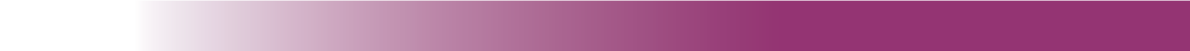 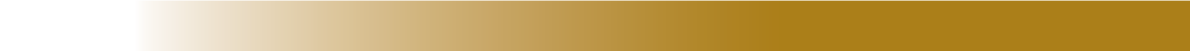 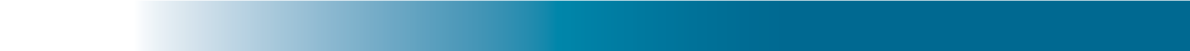 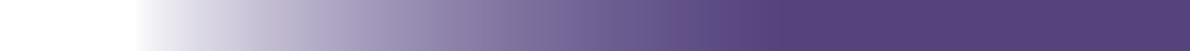 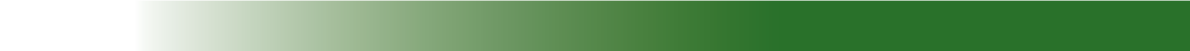 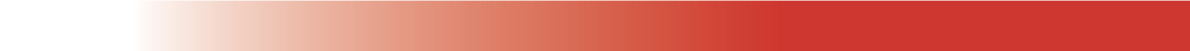 